Europa im Banne der frühen Neuzeit 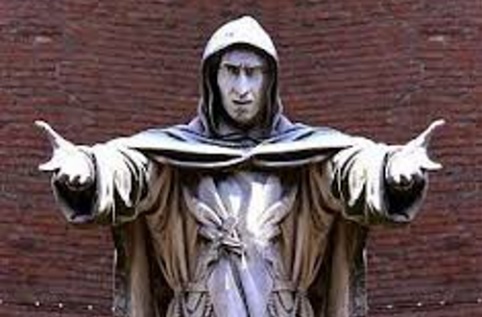 „Savonerola – Der schwarze Prophet“Als Worddatein zurückschicken  Abgabedatum: 13.05.2020Besuche bitte die Seite https://www.youtube.com/watch?v=GmmIW54xP40 , auf der du die Dokumentation „Savonerola – Der schwarze Prophet“ findest! Fülle bitte die folgenden Fragen zur Doku so detailliert wie möglich aus!Interpretiere bitte abschließend kurz das folgende Zitat des Propheten, d.h. welches Ereignis, das mit ihm in Zusammenhang steht, sah er Jahre zuvor voraus? Welchen Eindruck hast du von Menschen, die die Zukunft deuten können? (5 Sätze)"Die Gottlosen werden zum Heiligtum gehen, mit Axt und Feuer werden sie die Tore sprengen und verbrennen und die gerechten Männer gefangen nehmen und am Hauptplatz der Stadt verbrennen. Und was das Feuer nicht verzehrt und der Wind nicht fort bläst, wird ins Wasser geworfen."Person SavonerolasMedici/Florenz Geburt der Venus Bedeutung des Karnevals und Reaktion von Savonerola Prophezeiung Savonerolas gegenüber Lorenzo de Medici Bibliothek von Siena Prophezeiung Savonerolas gegenüber Papst Rodrigo Borgia/sein Lebenswandel und politische Ziele Cesare Borgia Giulia Kritik Savonerolas an Lebenswandel NepotismusSavonerolas Prophezeiung bzgl. der neuen OrdnungBegegnung Savonerolas mit Karl VIII.Machtspiel des Papstes gegen frz. Invasoren Machiavelli/il principe Aufbau einer Kinder/Sittenpolizei in FlorenzGottesstaat in Florenz durch Savonerola + soziale Revolution (Besitz, Kleiderordnung, Feindbilder)Kontrolle über PredigtSchaffung eines zweiten Jerusalems auf ErdenFegefeuer der Eitelkeiten:Reaktion des Papstes und das Gespräch zw. Cesare und SavonarolaMondän, Fundamentalist1497 AttentatsversuchExkommunikation des ProphetenDas erhoffte Wunder v. Savonerola (Flammenwände)Verurteilung und Ende des Mönches 